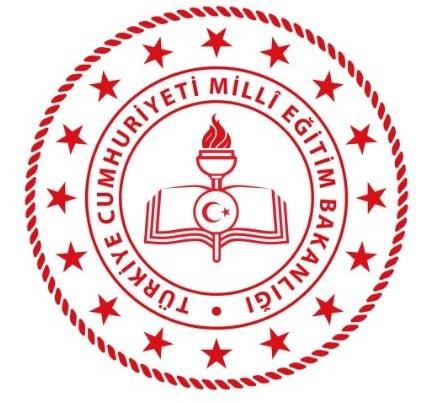 T.C.BATTALGAZİ KAYMAKAMLIĞIORDUZU ELİF ŞİRELİ ORTAOKULU MÜDÜRLÜĞÜ2019-2023STRATEJİK PLANI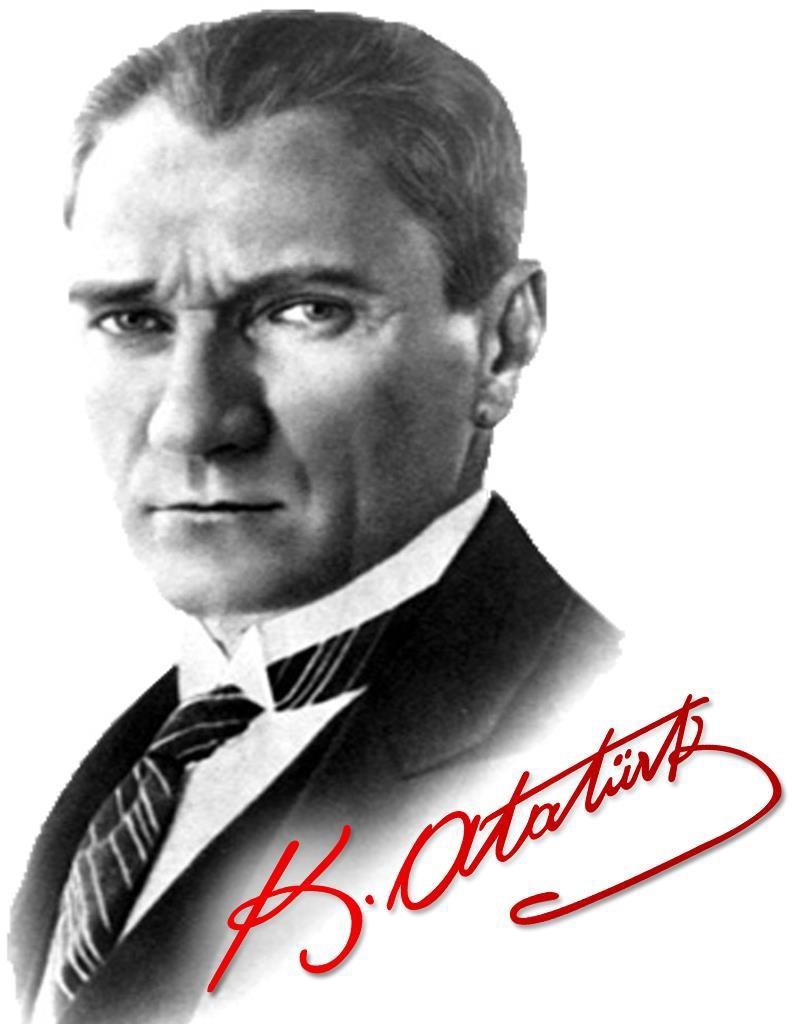 “Çalışmadan, yorulmadan, üretmeden, rahat yaşamak isteyen toplumlar, önce haysiyetlerini, sonra hürriyetlerini ve daha sonrada istiklal ve istikballerini kaybederler”.Mustafa Kemal ATATÜRK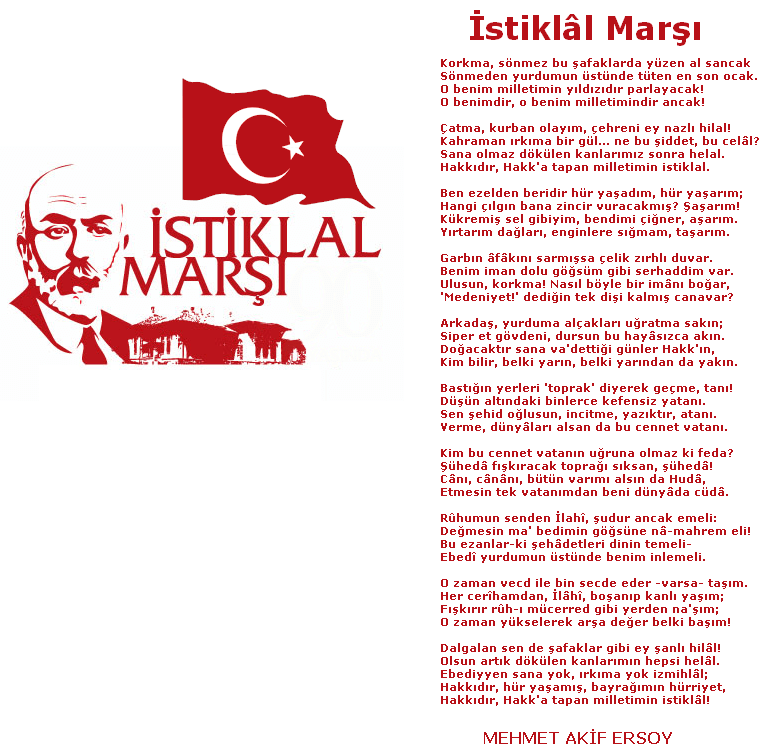 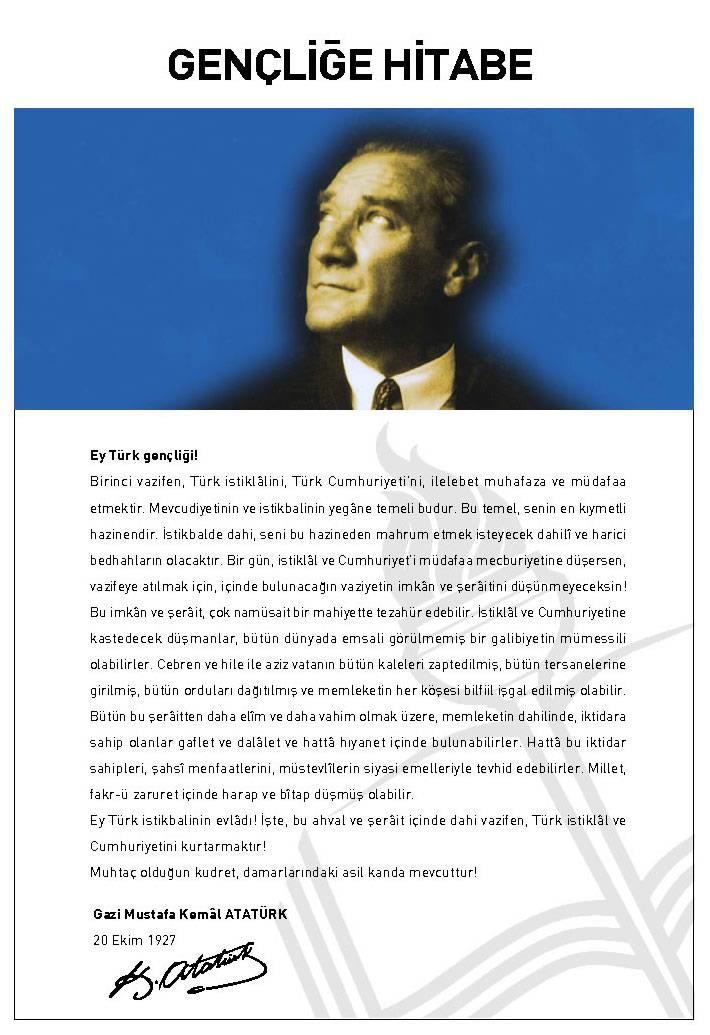   SUNUŞ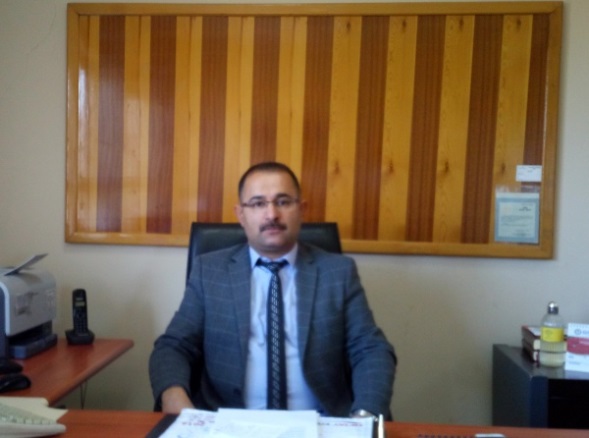         Dünyadaki iletişim ve dijital alandaki baş döndürücü gelişmeler olanca hızıyla devam etmektedir. Kamusal örgütlenmenin en uç birimi olarak okullarımızın da bu değişim ve gelişime ayak uydurması elzemdir . Endüstrileşmenin ekseninin klasik anlamda mal üretiminden dijital bir platforma kaydığı bir gerçek olarak önümüzde durmaktadır. Dünyada artık robotik teknolojiler ve yapay zeka yükselen trendler arasında yer almaktadır. Bu yeniliklere ayak uyduramayan toplumlar önümüzdeki yüzyılı ıskalayacaklardır. Küresel ölçekteki gelişmeler iletişim teknolojilerindeki sosyal medya ve benzeri kanallar dünyayı artık küçük bir köye dönüştürmüştür. Bu değişime değerlerinden kopmadan ayak uydurabilmek elbetteki zor bir iştir.       Bakanlığımızın 2023 vizyon belgesindeki hedeflenen yenilikler bizlerin klavuzu olacaktır.Okulumuz olarak idarecisi ile öğretmeni ile öğrencisi ile velisi ile tüm bileşenlerle hedeflenen kazanımlara ulaşmak, üzerimize önemli bir borçtur. Pergelin bir ucunun sabit tutmak kaydıyla diğer ucuyla ülkedeki, dünyadaki her türlü yeniliğe açık olmak zorundayız. Pergelin sabit ucu bizi biz yapan inanç, vatan, millet, ahlak, estetik ve benzeri değerlerdir. Millet olarak bunları muhafaza etmek görevimizdir. Okul ölçeğinde de geleceğimiz olan çocuklarımız ve gençlerimize bunları aktarmak başlıca görevimizdir. Tüm bunların yanında çocuklarımızı da zamanın ruhuna uygun olarak her yönüyle donanımlı bir şekilde yetiştirmek zorundayız.      Çocuklarımıza ahlaki ve estetik değerleri kazandırmanın yanında okuma, anlama, yorumlama, keşfetme, merak  becerilerini geliştirmek için de gayret sarf etmeliyiz. Öğrencilerimize düzenli kitap okuma planlı çalışma araştırma bilinci kazandırmak zorundayız. Yukarıda belirtilen bu temelleri sağlam oluşturabilirsek geleceğimizden hiçbir şekilde endişe etmemize gerek kalmaz.    Öğrencilerimize okulu bir yük olarak hissettirmemeliyiz. Öğrenmekten keşfetmekten zevk duyan, arkadaşlarıyla öğretmenleriyle birlikte kaliteli bir zaman geçiren bir ortam haline getirmek zorundayız. Okulu bir merak keşif ve haz ortamına dönüştürebilirsek bizlere emanet edilen yavrularımızı çağın kirliliklerine, aldatıcılığına karşı mukavemetli olmalarını sağlamış oluruz.    Hazırlanan bu stratejik planın kurumsal amaçlarımıza ulaşmak için önümüzdeki beş yıl kaynakları etkili ve verimli bir şekilde kullanma ve kendinizi geliştirme sürecine katkıda bulunması temennisiyle başta planlama ekibi olmak üzere planlamanın her aşamasında katkı sağlayan tüm çalışma arkadaşlarıma teşekkür ediyorum                                                                                                               Tarık TUNÇ                     Okul MüdürüBÖLÜM I: GİRİŞ ve PLAN HAZIRLIK SÜRECİ5018 sayılı Kamu Mali Yönetimi ve Kontrol Kanunu, bütçe kaynaklarının etkili, ekonomik, verimli ve hesap verebilir şekilde kullanılması gerektiğini ilke edinmiştir.Stratejik plan, bilindiği üzere 5018 sayılı Kanun içerisinde yer alan en önemli alanlardan biridir. Bu planlar aracılığıyla, kurumların beş yıllık misyon ve vizyonları ile amaç, hedef ve faaliyetlerine ilişkin farkındalık oluşmaktadır.Stratejik Planlama Ekibi ve Strateji Geliştirme Kurulu ile birlikte birimlerde oluşturulan Birim Stratejik Plan Hazırlık Ekipleri ve dış paydaşlar da planlama çalışmalarına dahil edilmek suretiyle geniş kapsamlı bir çalışma grubu oluşturulmuş ve bu sayede kurum kültürü açısından bir kalite standardı yakalanmıştır.ORDUZU ELİF ŞİRELİ ORTAOKULU MÜDÜRLÜĞÜ 2019-2023 dönemini kapsayan stratejik plan çalışmalarında misyon, vizyon, amaç, hedef ve faaliyetlerini belirleyerek stratejik planlamasını oluşturmuştur.BÖLÜM II: DURUM ANALİZİDurum analizi bölümünde okulumuzun mevcut durumu ortaya konularak neredeyiz  sorusuna yanıt bulunmaya çalışılmıştır.Bu kapsamda okulumuzun kısa tanıtımı, okul künyesi ve temel istatistikleri, paydaş analizi ve görüşleri ile okulumuzun Güçlü Zayıf Fırsat ve Tehditlerinin (GZFT) ele alındığı analize yer verilmiştir.Okulun Kısa Tanıtımı / Kurumsal TarihçeOkulumuza adını veren Elif ŞİRELİ, Orduzu  Çarşıbaşı Mahallesinin en eski ailelerinden biri olan Şirelioğullarından Arif ŞİRELİ’nin eşidir. 1884 yılında Malatya İli Merkez İlçe’ye bağlı Karatepe Köyü’nde doğmuştur.1903 yılında Arif ŞİRELİ ile evlenerek Çarşıbaşı Mahallesi’ne gelin gelmiştir.Bu evlilikten 3 kız çocuğu dünyaya gelmiştir.Arif ŞİRELİ, 1914 yılında başlayan Birinci Cihan Savaşı’nda askere alınmış ve Kafkas Cephesi’ndeki Türk-Rus savaşlarında şehit olmuştur. Dul kalan Elif ŞİRELİ, bir daha evlenmemiş, çocuklarını büyütüp evlendirmiş, mahallede herkesin saygı duyduğu, hayırsever bir kişi olarak hayatını sürdürmüştür. Mahalleli ona, duyduğu saygıdan ötürü hep “Elif Ana ” olarak hitap etmiştir.1980’li yıllarda, büyük kızı  Hatice DEMİREL’in ; oğlu  GALİP DEMİREL’ den;  (18nci  dönem Malatya Milletvekili)  ısrarla, annesine ait arsa üzerine bir okul yaptırılmasını istemesi karşısında Malatya  Valiliği ile varılan anlaşma sonucu arsa Milli Eğitime bağışlanarak üzerine  bir  ilkokul yaptırılması karalaştırılmış, ayrıca maddi katkıda bulunulmuş ve okul  “ELİF ŞİRELİ İLKOKULU” adı ile  1989 yılında hizmete açılmıştır.Okulumuz bünyesinde 8 derslik, 5 şube, 1 Müdür Odası, 1 Müdür Yrd. Odası, 1 Öğretmen odası, 1 yardımcı personel odası, 1 fen ve teknoloji laboratuarı, 1 Kütüphane, 1 Zeka Oyunları Sınıfı ve 1 Mescit mevcuttur.Okulumuz il ve ilçelerde yapılan sosyal, sportif ve kültürel faaliyetlere etkin olarak katılmaktadır. Yapılan bu faaliyetlerden çeşitli ödüller kazanılmıştır.Okulun Mevcut Durumu: Temel İstatistiklerOkul KünyesiOkulumuzun temel girdilerine ilişkin bilgiler altta yer alan okul künyesine ilişkin tabloda yer almaktadır.Temel Bilgiler Tablosu- Okul Künyesi   Çalışan Bilgileri   Okulumuzun çalışanlarına ilişkin bilgiler altta yer alan tabloda belirtilmiştir.   Çalışan Bilgileri TablosuOkulumuz Bina ve Alanları    Okulumuzun binası ile açık ve kapalı alanlarına ilişkin temel bilgiler altta yer almaktadır.Okul Yerleşkesine İlişkin BilgilerSınıf ve Öğrenci Bilgileri    Okulumuzda yer alan sınıfların öğrenci sayıları alttaki tabloda verilmiştir.*Sınıf sayısına göre istenildiği kadar satır eklenebilir.Donanım ve Teknolojik KaynaklarımızTeknolojik kaynaklar başta olmak üzere okulumuzda bulunan çalışır durumdaki donanım malzemesine ilişkin bilgiye alttaki tabloda yer verilmiştir.Teknolojik Kaynaklar TablosuGelir ve Gider BilgisiOkulumuzun genel bütçe ödenekleri, okul aile birliği gelirleri ve diğer katkılarda dâhil olmak üzere gelir ve giderlerine ilişkin son iki yıl gerçekleşme bilgileri alttaki tabloda verilmiştir.UYGULANMAKTA OLAN STRATEJİK PLANIN DEĞERLENDİRİLMESİ (2015-2019)2015-2019 stratejik planında aldığımız hedefleri büyük oranda yakaladık.Okul başarımız her sene artmıştır.Sosyal ve kültürel alanlarda değişik yerlere geziler düzenlenmiştir.Hemen hemen bütün yarışmalara okul olarak katıldık ve hedeflediğimiz başarılara ulaştık.PAYDAŞ ANALİZİKurumumuzun temel paydaşları öğrenci, veli ve öğretmen olmakla birlikte eğitimin dışsal etkisi nedeniyle okul çevresinde etkileşim içinde olunan geniş bir paydaş kitlesi bulunmaktadır.Paydaşlarımızın görüşleri anket, toplantı, dilek ve istek kutuları, elektronik ortamda iletilen önerilerde dâhil olmak üzere çeşitli yöntemlerle sürekli olarak alınmaktadır.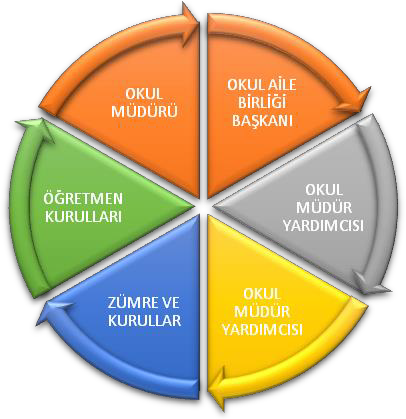 Paydaş anketlerine ilişkin ortaya çıkan temel sonuçlara altta yer verilmiştir :Paydaş AnaliziOrduzu Elif Şireli Ortaokulu Müdürlüğü Stratejik Planı’nın temel unsurlarından birisi olan katılımcılık ilkesi doğrultusunda müdürlüğümüzün etkileşim içinde olduğu tarafların görüşlerini alması ve elde ettiği görüşleri planlama sürecinde dikkate alması büyük önem arz etmekteydi.Müdürlüğümüzün sunduğu hizmetlerden yararlananlar ile bu hizmetlerin üretilmesine katkı sağlayan veya üretimin doğrudan ortağı olan kişi, kurum ve kuruluşların görüşlerinin alınması ihtiyaç odaklı ve amaca dönük politika ve stratejilerin üretilmesi için olmazsa olmazdı.Paydaş analizi sürecinde Orduzu Elif Şireli Ortaokulu Müdürlüğü teşkilat yapısı, ilgili mevzuat, hizmet envanteri ve faaliyet alanları analiz edilerek paydaşlar belirlenmiştir.Belirlenen paydaşların idarenin hangi ürün ve hizmetleriyle ilgili oldukları, idareden beklentileri, bu paydaşların idarenin ürün ve hizmetlerinin asıl etkilediği ve bunlardan nasıl etkilendiğinin belirlenmesi amacıyla “Paydaş Anketi” geliştirilmiştir.Ankette Okulun eğitimi ve öğretimi, öğretmen ve okul memnuniyeti, idarenin tanınırlığı, idareye yönelik memnuniyet durumu, ilişkili olunan ve öncelik verilmesi gereken alanların tespit edilmesine yönelik sorulara yer verilmiştir.Paydaş GörüşleriMüdürlüğümüz bünyesinde bulunan yaklaşık 110  iç paydaşımıza “Çalışan Memnuniyet Anketi “uygulanmıştır.İç Paydaş Anketimiz: 110 kişi tarafından yanıtlanmıştır. Dış Paydaş Anketimiz: 36 kişi tarafından yanıtlanmıştır.Memnuniyet anketi sonuçları “Orduzu Elif Şireli Ortaokulu Müdürlüğü Stratejik Plan Üst Kurulu’na sunulmuştur.Alınan paydaş analizi sonuçları ve tespit edilen GZFT analizlerinden yararlanılarak amaç ve hedeflerimizin tespiti daha kolay olmuştur.İç Paydaş Anketimizin Başlıca Cevap GrafikleriÖĞRETMEN GÖRÜŞ VE DEĞERLENDİRME ANKET SONUÇLARI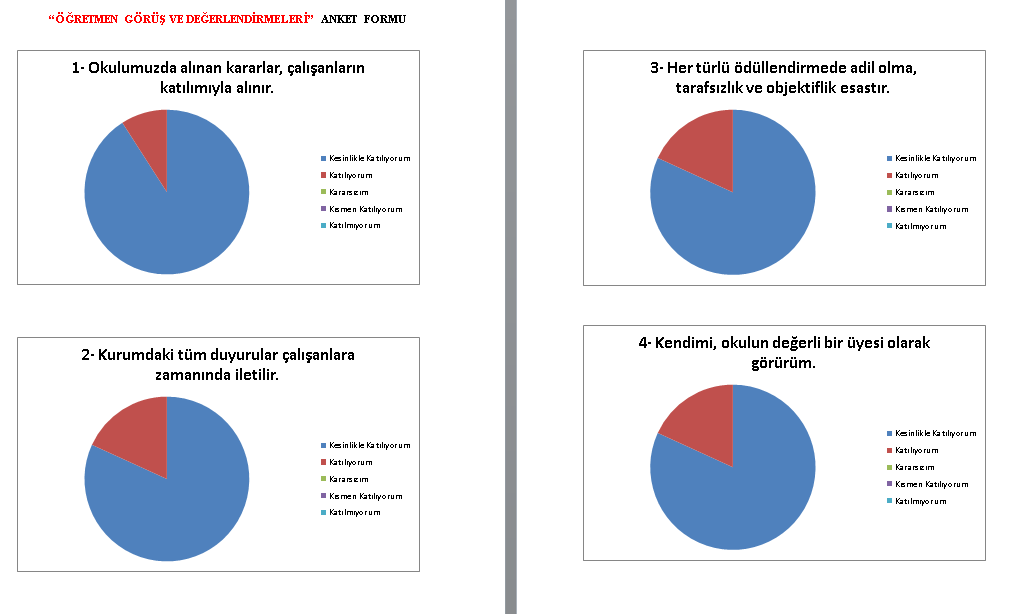 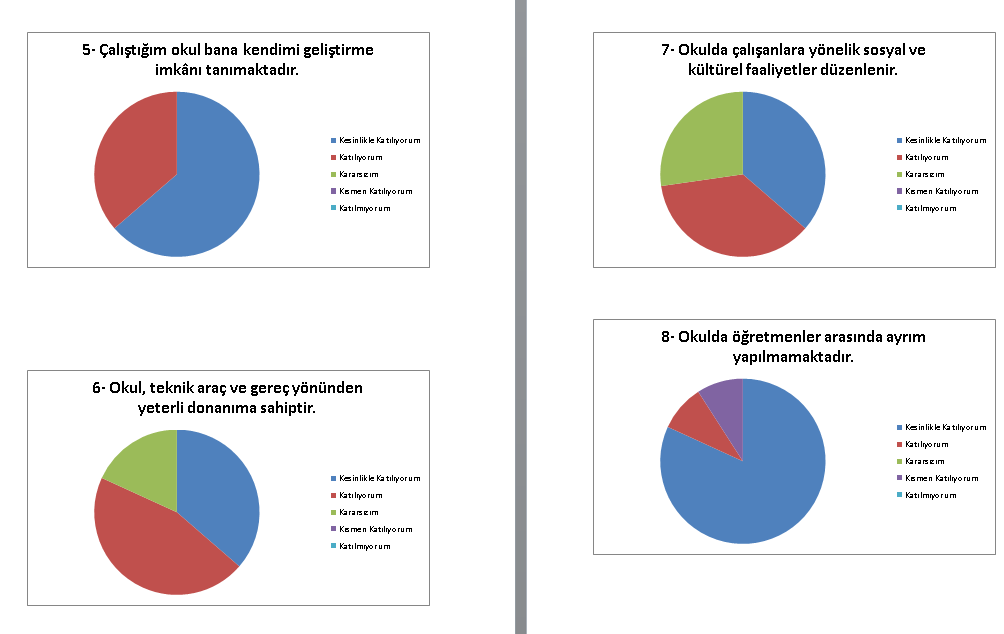 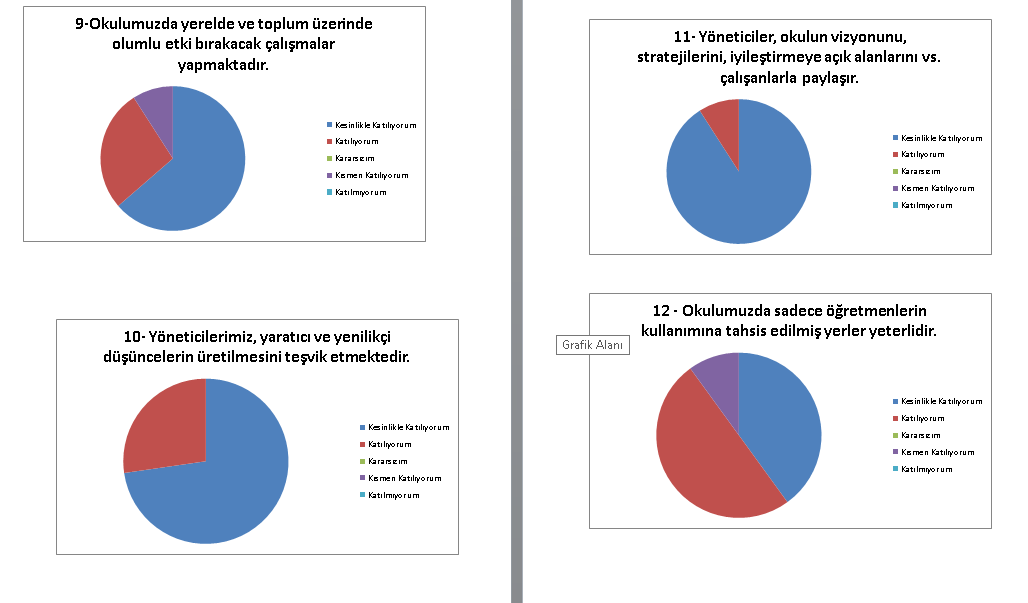 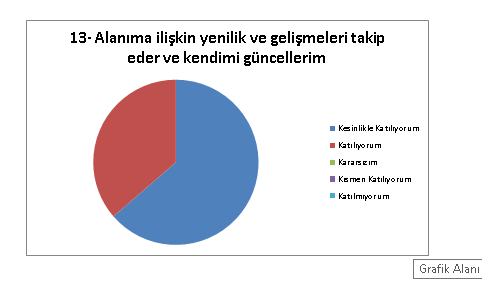 VELİ GÖRÜŞ VE DEĞERLENDİRME ANKET SONUÇLARI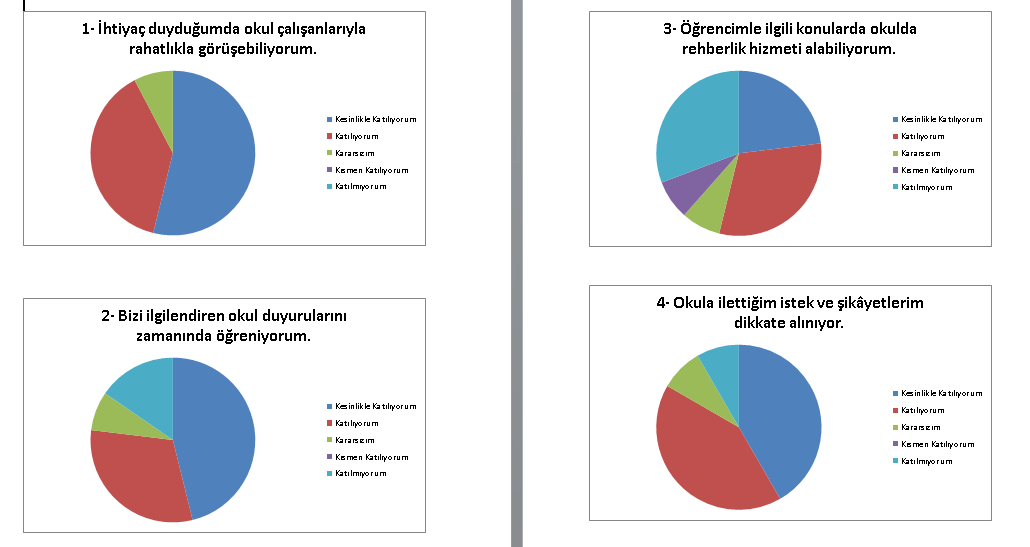 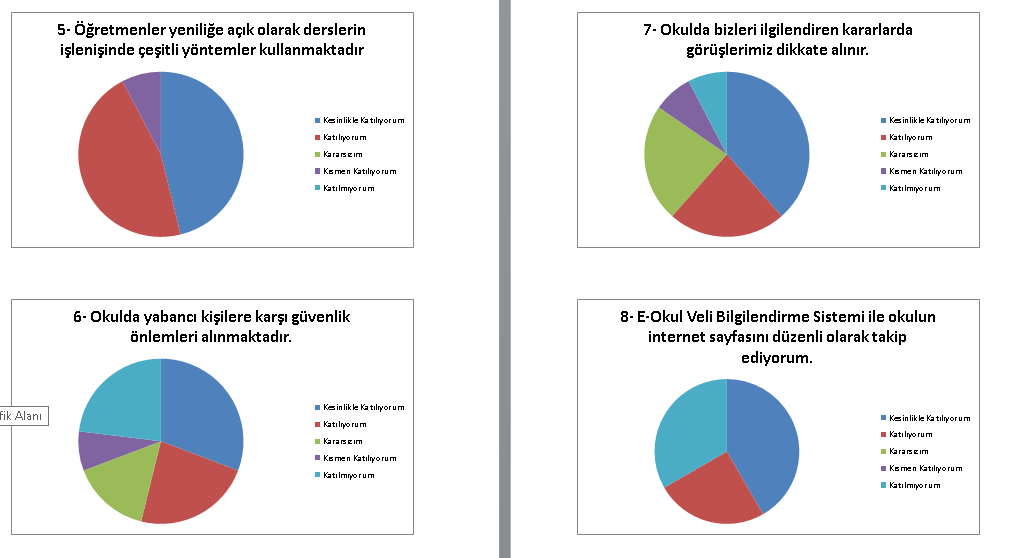 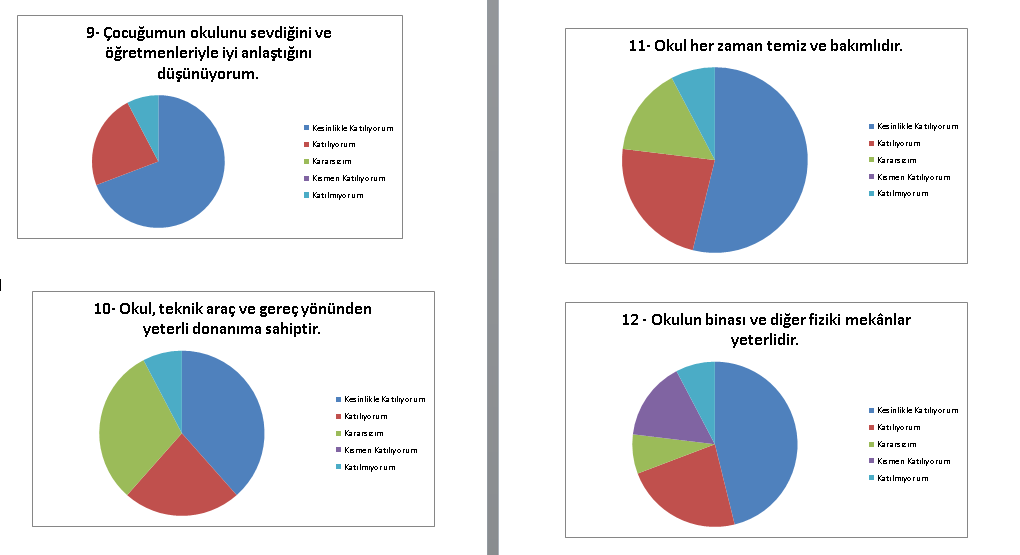 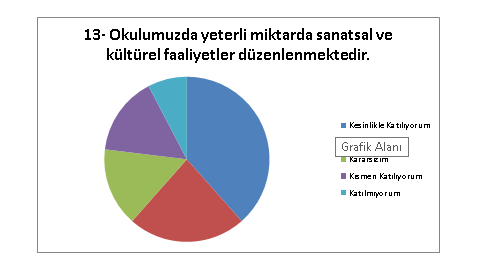 ÖĞRENCİ GÖRÜŞ VE DEĞERLENDİRME ANKET SONUÇLARI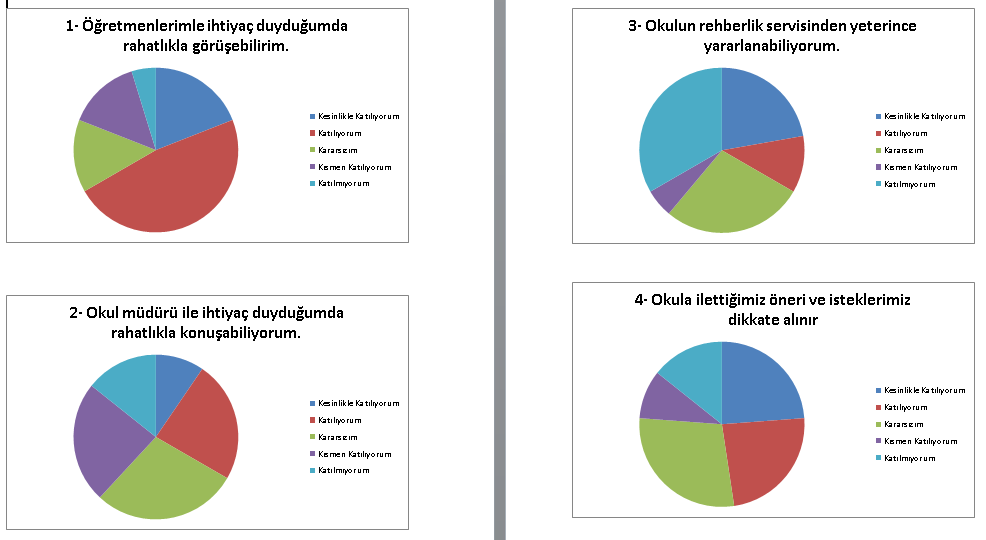 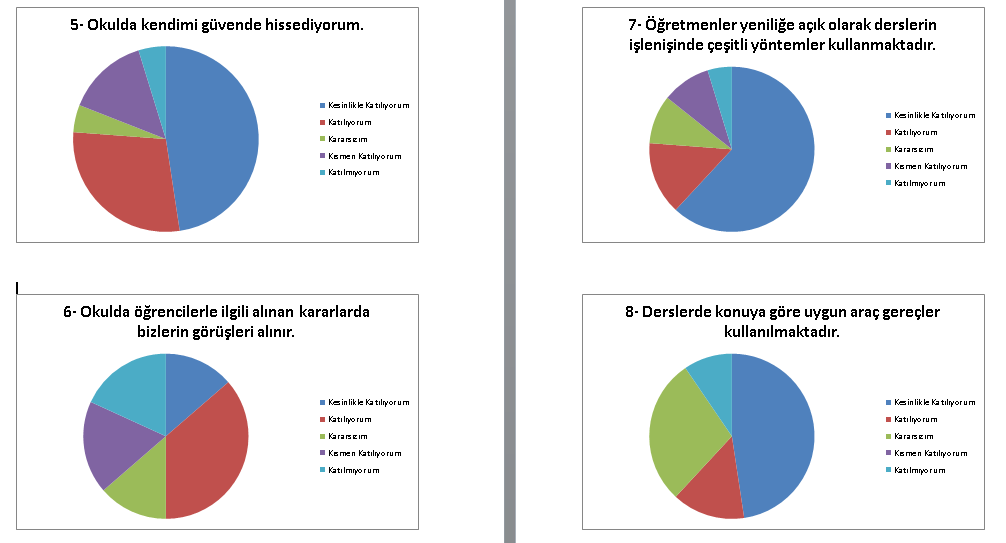 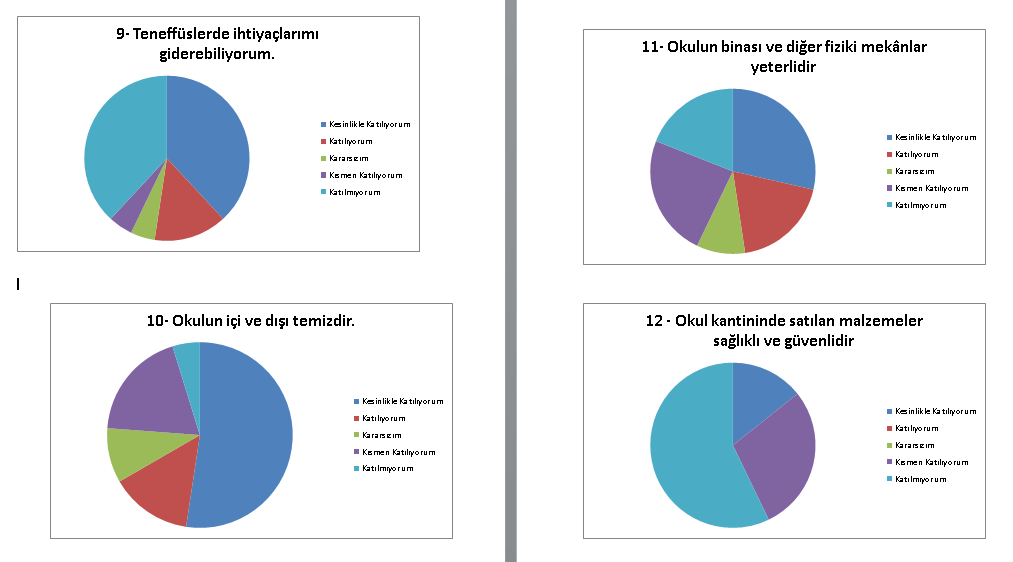 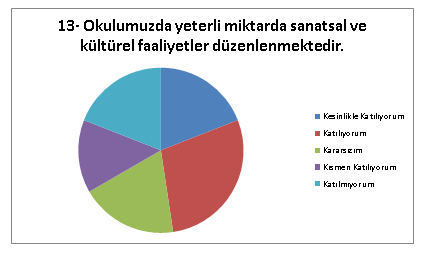 Orduzu Elif Şireli Ortaokulu  Müdürlüğü 2019-2023 Stratejik Planı’mız için hazırladığımız her bir paydaşımız için 14 er sorudan oluşan iç paydaş anketimize paydaşlarımızın vermiş olduğu cevaplara göre oluşturduğumuz değerlendirme grafikleri yukarıdadır. Oluşturduğumuz değerlendirme grafiklerini bunlarla beraber bir değerlendirme raporu oluşturup Orduzu Elif Şireli Ortaokulu Müdürümüze ve Stratejik Plan Üst Kuruluna teslim ettik. Yukarıdaki 13 grafiğimizin kısaca değerlendirmesini yapacak olursak;Sorulara verilen yanıtların geneline bakacak olursak genel olarak olumlu sonuçların alındığı yukarıdaki grafiklerde yüzde olarak görülmektedir.İç  Paydaş Anketimizin Sonuç Raporu:Toplam 146  kişinin katıldığı öğretmen, veli, öğrenci ve idareci iç paydaş anketi ekibimiz tarafından ayrıntısıyla analiz edilmiş ve çok yüksek bir oranda müdürlüğümüzün iş ve işlemlerinden memnun kaldıkları, kendini güvende hissettikleri  ve okulumuz  personeli olmaktan gurur duydukları anlaşılmıştır.Bazı anket sorularına verilen cevaplardaki kısmi sorunların kaynağının bulunup çözüm üretilmesi gerektiği üst kurulumuzla paylaşılmıştır.Bu anketimizden aldığımız sonuçlarla, temel değerlerimizle, güçlü ve zayıf yönlerimizi tespit etmemiz daha da kolaylaşmıştır. Yine iç paydaş ve dış paydaş anketlerimizin ışığında bakanlığımızın belirlediği amaç ve hedeflerle aynı doğrultuda performans göstergeli stratejiler üretmemiz daha da kolaylaşmıştır.GZFT (Güçlü, Zayıf, Fırsat, Tehdit) AnaliziOkulumuzun temel istatistiklerinde verilen okul künyesi, çalışan bilgileri, bina bilgileri, teknolojik kaynak bilgileri ve gelir gider bilgileri ile paydaş anketleri sonucunda ortaya çıkan sorun ve gelişime açık alanlar iç ve dış faktör olarak değerlendirilerek GZFT tablosunda belirtilmiştir. Dolayısıyla olguyu belirten istatistikler ile algıyı ölçen anketlerden çıkan sonuçlar tek bir analizde birleştirilmiştir.Kurumun güçlü ve zayıf yönleri donanım, malzeme, çalışan, iş yapma becerisi, kurumsal iletişim gibi çok çeşitli alanlarda kendisinden kaynaklı olan güçlülükleri ve zayıflıkları ifade etmektedir ve ayrımda temel olarak okul müdürü/müdürlüğü kapsamından bakılarak iç faktör ve dış faktör ayrımı yapılmıştır.İçsel Faktörler    Güçlü Yönler  Zayıf Yönler  Dışsal Faktörler   Fırsatlar   TehditlerGELİŞİM VE SORUN ALANLARIGelişim ve sorun alanları analizi ile GZFT analizi sonucunda ortaya çıkan sonuçların planın geleceğe yönelim bölümü ile ilişkilendirilmesi ve buradan hareketle hedef, gösterge ve eylemlerin belirlenmesi sağlanmaktadır.Gelişim ve sorun alanları ayrımında eğitim ve öğretim faaliyetlerine ilişkin üç temel tema olan Eğitime Erişim, Eğitimde Kalite ve Kurumsal Kapasite kullanılmıştır. Eğitime erişim, öğrencinin eğitim faaliyetine erişmesi ve tamamlamasına ilişkin süreçleri; Eğitimde kalite, öğrencinin akademik başarısı, sosyal ve bilişsel gelişimi ve istihdamı da dâhil olmak üzere eğitim ve öğretim sürecinin hayata hazırlama evresini; Kurumsal kapasite ise kurumsal yapı, kurum kültürü, donanım, bina gibi eğitim ve öğretim sürecine destek mahiyetinde olan kapasiteyibelirtmektedir. BÖLÜM III: MİSYON, VİZYON VE TEMEL DEĞERLEROkul Müdürlüğümüzün Misyon, vizyon, temel ilke ve değerlerinin oluşturulması kapsamında öğretmenlerimiz, öğrencilerimiz, velilerimiz, çalışanlarımız ve diğer paydaşlarımızdan alınan görüşler, sonucunda stratejik plan hazırlama ekibi tarafından oluşturulan Misyon, Vizyon, Temel Değerler; Okulumuz üst kurulana sunulmuş ve üst kurul tarafındanonaylanmıştır.MİSYONUMUZAkademik, sosyal, kültürel ve sportif başarıları her kesim tarafından kabul edilmiş, ilçemizde tercih edilen bir okul olmaktır.VİZYONUMUZYeniliklere açık, sürekli kendini geliştiren genç öğretmen kadrosuyla, öğrenci merkezli eğitim  veren, teknolojiyi kullanan, velilerin ihtiyaç duydukları her an okul idaresi ve öğretmenlerine ulaşıp eğitim öğretim hizmetlerini alabildikleri, öğrencilerinin başarılarını ön planda tutup, kaliteden ödün vermeyen çağdaş bir eğitim kurumuyuz.TEMEL DEĞERLERİMİZ*Atatürk ilke ve devrimlerini, bu çizgide bir demokrasi ve barış anlayışını benimseriz.*Gelişmede bilimsellik ve akılcılığı temele alırız.*İlişkilerinde; dürüstlüğü, güveni, hoşgörüyü esas alan ve etkili iletişim kurabilen bireyler olmayı tercih ederiz.*Kendisiyle barışık, sağlıklı bir güven duygusu ve özdenetim geliştirmiş bireyler olmayı yeğleriz.*Çalışanlarımızın gelişiminin bizim gelişimimiz olduğuna inanırız.*Okulumuzdaki her çalışanın gelişmesi için ortamlar hazırlarız.*Başarının takım çalışmasıyla yakalanacağına inanırız.*Değişimin ve sürekli gelişimin önemine inanırız.*Öğrenci, veli ve toplumun beklentilerini karşılayacak bir gelişimin yanındayız.*Tüm çalışanların gelişmesi için fırsat eşitliği sağlarız.*Çalışanları tanır; onların yeteneklerini geliştirir, fikirlerine değer veririz.*Eğitime yapılan yatırımı kutsal sayar, her türlü desteği veririz.*Okulumuzda yapılan çalışmaların ülkemize ve insanlığa katkı getireceğine inanırız.*Kurumdaki tüm çalışanların sürekli eğitimin bir parçası olduğuna inanırız. AMAÇ, HEDEF VE EYLEMLERTEMA I: EĞİTİM VE ÖĞRETİME ERİŞİMEğitim ve öğretime erişim okullaşma ve okul terki, devam ve devamsızlık, okula uyum ve oryantasyon, özel eğitime ihtiyaç duyan bireylerin eğitime erişimi, yabancı öğrencilerin eğitime erişimi ve hayat boyu öğrenme kapsamında yürütülen faaliyetlerin ele alındığı temadır.STRATEJİK AMAÇ 1:Bireylerin sosyal, zihinsel, duygusal ve fiziksel gelişimine katkı sağlayan ve her bireyin en temel hakkı olan eğitime; bireylerin ekonomik, sosyal, kültürel, demografik farklılıkları ve dezavantajlarından etkilenmeksizin eşit ve adil şartlar altında katılım ve tamamlamalarına imkân ve ortam sağlamak.Stratejik Hedef 1.1:Kayıt bölgemizde alan taraması yapılarak okul öncesi öğrencilerimizin eğitim ve öğretime katılımının her yıl artırılması.STRATEJİK AMAÇ 2:Öğrencilerimizin akademik anlamda başarılarında artış sağlamak, iletişime ve öğrenmeye açık, özgüven ve sorumluluk sahibi,sosyal sorumluluk bilincinde sağlıklı ve mutlu öğrencilerin yetişmesine imkân sağlamak.Hedef 2.1.Okulumuzun akademik başarısı oranını plan dönemi sonuna kadar ciddi düzeyde arttırmakHedef 2.2.Öğrencilerin akademik başarı düzeylerine, ruhsal ve fiziksel gelişimlerine yönelik kültürel ve sportif faaliyetlere katılım oranını artırmak.Hedef 2.3.Eğitimde yenilikçi yaklaşımlar kullanılarak öğrencilerin yabancı dil yeterliliğini artırmak ve uluslararası standartlarda dil bilen öğrenci sayısını artırmak.STRATEJİK AMAÇ 3:Okulumuzun kurumsallaşma düzeyini yükseltecek, etkin ve verimli işleyen bir kurumsal yapıyı tesis etmek; veli desteğini artırmak, beşeri ve fiziki alt yapı ile kurumsal kapasiteyi geliştirmek.Hedef 3.1.Okulumuzun fiziki yapısının iyileştirmek ve gelecek kuşakları en iyi şekilde yetiştirecek sıcak ve güvenli bir eğitim-öğretim ortamı oluşturmak.Stratejik Hedef 3.2.Kurum kültürünün yerleştiği, öğretmenlerimizin yeterliklerinin ve performanslarının geliştirildiği, hizmet içi eğitimlere önem veren işlevsel bir insan kaynakları yönetimi yapısını plan dönemi sonuna kadar oluşturmak.Performans GöstergeleriEylemlerTEMA II: EĞİTİM VE ÖĞRETİMDE KALİTENİN ARTIRILMASIEğitim ve öğretimde kalitenin artırılması başlığı esas olarak eğitim ve öğretim faaliyetinin hayata hazırlama işlevinde yapılacak çalışmaları kapsamaktadır.Bu tema altında akademik başarı, sınav kaygıları, sınıfta kalma, ders başarıları ve kazanımları, disiplin sorunları, öğrencilerin bilimsel, sanatsal, kültürel ve sportif faaliyetleri ile istihdam ve meslek edindirmeye yönelik rehberlik ve diğer mesleki faaliyetler yer almaktadır.Stratejik Amaç 2:Öğrencilerimizin gelişmiş dünyaya uyum sağlayacak şekilde donanımlı bireyler olabilmesi için eğitim ve öğretimde kalite artırılacaktır.Stratejik Hedef 2.1. Öğrenme kazanımlarını takip eden ve velileri de sürece dâhil eden bir yönetim anlayışı ile öğrencilerimizin akademik başarıları ve sosyal faaliyetlere etkin katılımı artırılacaktır.Öğrencilerimizin akademik anlamda başarılarında artış sağlamak, iletişime ve öğrenmeye açık, özgüven ve sorumluluk sahibi,sosyal sorumluluk bilincinde sağlıklı ve mutlu öğrencilerin yetişmesine imkân sağlamak.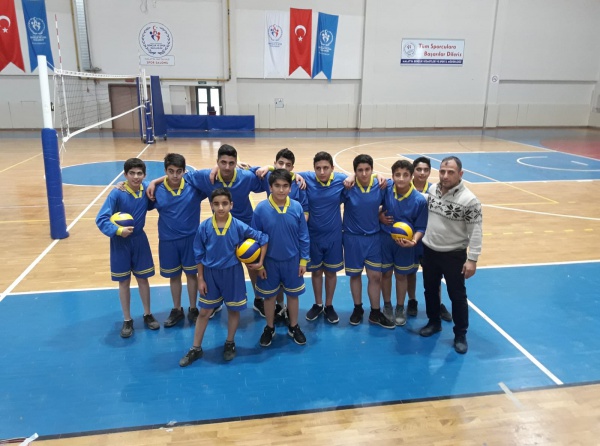 Hedef 2.1.Okulumuzun akademik başarısı oranını plan dönemi sonuna kadar Ciddi düzeyde artırmakHedef 2.2.Okulda sportif faaliyetlerin planlanarak, 2019 yılında sportif faaliyetlerin düzenlenmesi ve plan döneminde artırılarak devam edilmesi.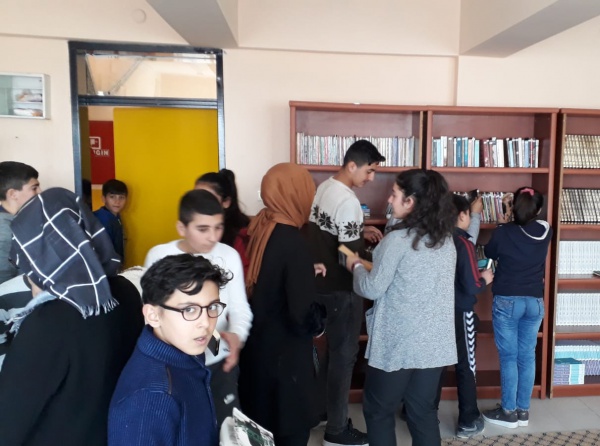 Hedef 2.3.Eğitim-öğretim yılı içerisinde öğrencilerimizin ayda okuduğu ortalama kitap sayısını her yıl arttırmakPerformans GöstergeleriEylemlerStratejik Hedef 2.2. Etkin bir rehberlik anlayışıyla, öğrencilerimizi ilgi ve becerileriyle orantılı bir şekilde üst öğrenime veya istihdama hazır hale getiren daha kaliteli bir kurum yapısına geçilecektir.Performans GöstergeleriEylemlerTEMA III: KURUMSAL KAPASİTEStratejik Amaç 3:Eğitim ve öğretim faaliyetlerinin daha nitelikli olarak verilebilmesi için okulumuzun kurumsal kapasitesi güçlendirilecektir.Stratejik Hedef 3.1. Etkili ve verimli bir kurumsal yapıyı oluşturmak için; mevcut beşeri, fiziki alt yapı ile yönetim ve organizasyon yapısı iyileştirilecektir.Performans GöstergeleriEylemlerBÖLÜM:MALİYETLENDİRME2019-2023 Stratejik Planı Faaliyet/Proje Maliyetlendirme TablosuBÖLÜM: İZLEME VE DEĞERLENDİRMEOkulumuz Stratejik Planı izleme ve değerlendirme çalışmalarında 5 yıllık Stratejik Planın izlenmesi ve 1 yıllık gelişim planın izlenmesi olarak ikili bir ayrıma gidilecektir.Stratejik planın izlenmesinde 6 aylık dönemlerde izleme yapılacak denetim birimleri, il ve ilçe millî eğitim müdürlüğü ve Bakanlık denetim ve kontrollerine hazır halde tutulacaktır. Okullarımız ve kurumlarımız için yapılacak olan okul gelişim modeli ve stratejik plan izleme modeli sistemine ilgili verilerin girişleriyapılacaktır.Yıllık planın uygulanmasında yürütme ekipleri ve eylem sorumlularıyla aylık ilerleme toplantıları yapılacaktır.Toplantıda bir önceki ayda yapılanlar ve bir sonraki ayda yapılacaklar görüşülüp karara bağlanacaktır.STRATEJİK PLAN ÜST KURULU İMZA SİRKÜSÜONAYİÇİNDEKİLERSAYFA NOSUNUŞ6İÇİNDEKİLER71.   BÖLÜM: GİRİŞ VE PLAN HAZIRLIK SÜRECİ1.1.	Amaç1.2.	Kapsam1.3.	YasalDayanak1.4.	Üst Kurul ve Stratejik PlanEkibi1.5.	ÇalışmaTakvimi2.   BÖLÜM: DURUM ANALİZİ2.1.	TarihselGelişim2.2.	MevzuatAnalizi2.3.	Faaliyet Alanları, Ürün veHizmetler2.4.	PaydaşAnalizi2.5.	Kurum İçiAnaliz2.5.1.   Örgütsel Yapı2.5.2.   İnsan Kaynakları2.5.3.   Teknolojik Düzey2.5.4.   Mali Kaynaklar2.5.5.   İstatistikî Veriler2.6.	ÇevreAnalizi2.6.1.	PEST-EAnalizi2.6.2.	Üst PolitikaBelgeleri2.7.	GZFTAnalizi2.8.	SorunAlanları3.   BÖLÜM: GELECEĞE YÖNELİM3.1.	Misyon3.2.	Vizyon3.3.	Temel Değerler veİlkeler3.4.	Temalar3.5.	Amaçlar3.6.	Hedefler3.7.	PerformansGöstergeleri3.8.	Tedbir  veMaliyetlendirme3.8.1.   Eylem Planları3.9.	Stratejiler4.   BÖLÜM: İZLEME ve DEĞERLENDİRME4.1.	Raporlama4.1.1.   İzleme Raporları4.1.2.   Tedbir RaporlarıEKLERÜst Kurul BilgileriÜst Kurul BilgileriEkip BilgileriEkip BilgileriAdı SoyadıUnvanıAdı SoyadıUnvanıTarık TUNÇOkul Md.Ahmet ÖZBAYSARMd. Yrd.Ahmet ÖZBAYSARMd. Yrd.Muhammet BİTMEZÖğretmenAbdurrahman AKPINARÖğretmenAdem BULDUKÖğretmenŞükrü EKİNCİOkul Aile Bşk.Sevim GÜLÖğretmenMehmet KAÇMAZYön. Üye.Emrah SAVAŞÇIÖğretmenCuma SEVİNÇVeliİli:İli:MALATYAMALATYAİlçesi:İlçesi:BATTALGAZİBATTALGAZİAdres:Adres:ÇARŞIBAŞI MAH.OKUL SOK.NO:8/1ÇARŞIBAŞI MAH.OKUL SOK.NO:8/1Coğrafi Konum (link):Coğrafi Konum (link):https://tinyurl.com/y4ole99xhttps://tinyurl.com/y4ole99xTelefon Numarası:Telefon Numarası:42233710994223371099Faks Numarası:Faks Numarası:e- Posta Adresi:e- Posta Adresi:755670@meb.k12.tr755670@meb.k12.trWeb sayfası adresi:Web sayfası adresi:http://orduzuelifsireli.meb.k12.tr/http://orduzuelifsireli.meb.k12.tr/Kurum Kodu:Kurum Kodu:755670755670Öğretim Şekli:Öğretim Şekli:(Tam Gün)(Tam Gün)Okulun Hizmete Giriş Tarihi :Okulun Hizmete Giriş Tarihi :19891989Toplam Çalışan SayısıToplam Çalışan Sayısı1515Öğrenci Sayısı:Kız4545Öğretmen SayısıKadın77Öğrenci Sayısı:Erkek5858Öğretmen SayısıErkek33Öğrenci Sayısı:Toplam103103Öğretmen SayısıToplam1010Derslik Başına Düşen Öğrenci Sayısı :Derslik Başına Düşen Öğrenci Sayısı :Derslik Başına Düşen Öğrenci Sayısı :20,6Şube Başına Düşen Öğrenci Sayısı :Şube Başına Düşen Öğrenci Sayısı :Şube Başına Düşen Öğrenci Sayısı :20,6Öğretmen Başına Düşen Öğrenci Sayısı :Öğretmen Başına Düşen Öğrenci Sayısı :Öğretmen Başına Düşen Öğrenci Sayısı :10.3Şube Başına 30’dan Fazla Öğrencisi Olan Şube Sayısı :Şube Başına 30’dan Fazla Öğrencisi Olan Şube Sayısı :Şube Başına 30’dan Fazla Öğrencisi Olan Şube Sayısı :-Öğrenci Başına Düşen Toplam Gider MiktarıÖğrenci Başına Düşen Toplam Gider MiktarıÖğrenci Başına Düşen Toplam Gider Miktarı-Öğretmenlerin Kurumdaki Ortalama Görev Süresi :Öğretmenlerin Kurumdaki Ortalama Görev Süresi :Öğretmenlerin Kurumdaki Ortalama Görev Süresi :8UnvanErkekKadınToplamOkul Müdürü ve Müdür Yardımcısı2-2Sınıf Öğretmeni---Branş Öğretmeni7310Rehber Öğretmen---İdari Personel---Yardımcı Personel112Güvenlik Personeli---Toplam Çalışan Sayıları11415Okul BölümleriOkul BölümleriÖzel AlanlarVarYokOkul Kat Sayısı2Çok Amaçlı SalonxDerslik Sayısı8Çok Amaçlı SahaxDerslik Alanları (m2)464Kütüphane1Kullanılan Derslik Sayısı5Fen Laboratuvarı1Şube Sayısı5Bilgisayar Laboratuvarı  xİdari Odaların Alanı (m2)38İş AtölyesixÖğretmenler Odası (m2)35Beceri AtölyesixOkul Oturum Alanı (m2)465PansiyonxOkul Bahçesi (Açık Alan)(m2)  7605Okul Kapalı Alan (m2)895Sanatsal, bilimsel ve sportif amaçlı toplam alan (m2)8600Kantin (m2)-Tuvalet Sayısı25Diğer (………….)SınıfıKızErkekToplamSınıfıKızErkekToplam5/A1110216/A912217/A1111227/B610168/A81523Akıllı Tahta Sayısı10TV Sayısı2Masaüstü Bilgisayar Sayısı6Yazıcı Sayısı4Taşınabilir Bilgisayar Sayısı1Fotokopi Makinesi Sayısı2Projeksiyon Sayısı1İnternet Bağlantı HızıFiber VPNYıllarGelir MiktarıGider Miktarı2016--2017--2018--ÖğrencilerOkulu sevmeleri.Okula isteyerek ve mutlu bir şekilde gelmeleriÇalışanlarKadromuzun genç ve tecrübeli olmasıVelilerVelilerin okula karşı ilgisi ve iyi ilişkiler içinde olunmasıBina ve YerleşkeOkul bina ve bahçemizin yerleşim yerinin uygun yerinde olmasıDonanımAraç gereç bakımından bir eksiklik olmamasıBütçeHayırsever velilerimizin ve okul yapımında katkısı olan kişilerin yardımıYönetim Süreçleriİdare tarafından güzel bir kurum kültürünün oluşturulmasıİletişim SüreçleriYönetim ve öğretmenlerin uyum içinde çalışmasıVbOkulumuzdaki saygı, sevgi ve güven ortamıÖğrencilerÖğrencilerimizin ailelerden gereken ilgiyi ve desteği  görememeleri.ÇalışanlarVelilerVelilerin eğitim profilinin düşük olması.Bina ve YerleşkeBina dışında bazı eksiklerin olması.DonanımBütçeOkulumuzun hayırsever  harici  destek alamamasıYönetim SüreçleriOkulda rehberlik ve psikolojik danışman öğretmen olmayışıİletişim SüreçleriVelilerimizin veli toplantılarına katılımın düşük olmasıVbPolitikBakanlığımızın	Vizyon	2023	belgesinde	yer	alan	unsurların müdürlüğümüzde/kurumumuzda pozitif beklentileroluşturmasıEkonomikHayırseverlerin desteğini almakSosyolojikVelilerle beraber etkinlikler düzenlenmesiTeknolojikYeniliklere açık bir ekip olunmasıMevzuat-YasalMevzuat ve yasal değişikliklerin devamlı takip edilmesiEkolojikOkulumuz etrafında tarımsal faaliyetlerin yapılması ve onların gözlemlenmesiPolitik  Sınav sistemindeki değişikliklerEkonomikVelilerimizin gelir düzeyinin düşük olmasıSosyolojikSosyal faaliyetlere katılımın az olmasıTeknolojikÖğrencilerin evlerinde internet ve bilgisayar olmamasıMevzuat-YasalMevzuatın yanlış yorumlanmasıEkolojikÇeşitli başıboş sokak hayvanlarının okul etrafında dolaşmasıEĞİTİME ERİŞİMEĞİTİMDE KALİTEKURUMSAL KAPASİTEOkullaşma OranıAkademik BaşarıKurumsal İletişimOkula Devam/ DevamsızlıkSosyal, Kültürel ve Fiziksel GelişimKurumsal YönetimOkula Uyum, OryantasyonSınıf TekrarıBina ve YerleşkeÖzel Eğitime İhtiyaç Duyan Bireylerİstihdam Edilebilirlik ve YönlendirmeDonanım………………Yabancı ÖğrencilerÖğretim YöntemleriTemizlik, HijyenHayat boyu ÖğrenmeDers araç gereçleriİşGüvenliği,	OkulGüvenliğiKütüphane kullanımı……………………………Taşıma ve servis……………………………..İnsan kaynakları1.TEMA: EĞİTİM VE ÖĞRETİME ERİŞİM1.TEMA: EĞİTİM VE ÖĞRETİME ERİŞİM1% 100 okullaşma oranı2%0 devamsızlık oranı3Okula uyum ve oryantasyon için sürekli sportif ve kültürel çalışmalar yapılmaktadır4Kütüphanemiz sürekli açıktır.5Yeni gelen öğrencilerin uyum sorunu yaşamamaları için tam bir bütünlük halinde hareket edilmektedir6Öğrenciler teknolojik aletlere istedikleri zaman ulaşabilmektedir.7Fotokopi ve benzeri  kaynaklardan sınırsız faydalanılmaktadır.8Öğrencilerin eğitim ve öğretim adına eksikleri anında karşılanmaktadır.9…………………………………………………………..10……………………………………………………………….2.TEMA: EĞİTİM VE ÖĞRETİMDE KALİTE2.TEMA: EĞİTİM VE ÖĞRETİMDE KALİTE       1Okul temizliğinin ve hijyenin genel olarak iyi olması2Fen laboratuarı ve Zeka Oyunları sınıfının olması3Araç ve gereçlerin yeterli olması4Sosyal, sportif ve kültürel etkinliklerin olması5Projelerin özendirilmesi ve artırılması6Akademik başarının artırılması7Öğretmenlerin teknolojiyi iyi kullanması8Düzenli veli toplantı ve ziyaretlerinin yapılması3.TEMA: KURUMSAL KAPASİTE3.TEMA: KURUMSAL KAPASİTE1Kurumsal iletişimin iyi olması.2Okulun  sosyal, kültürel, sanatsal ve sportif faaliyet alanlarının arttırılması3Donatım eksiklerinin giderilmesi4Okul güvenliğine yönelik tespit edilen eksikliklerin giderilmesi5Yabancı dil becerilerini kullanan personel sayısını arttırmaya yönelik çalışmalar yapılması6Okullardaki fiziki durumun iyileştirilmesi ve öğrencilere uygun hale getirilmesi7Temizlik ve hijyene yönelik gerekti tedbirlerin alınması8Personel motivasyonu ve ödüllendirilmesiNoPERFORMANS GÖSTERGESİMevcutHEDEFHEDEFHEDEFHEDEFHEDEFNoPERFORMANS GÖSTERGESİ201820192020202120222023PG.1. 1.1Kayıt bölgesindeki öğrencilerden okula kayıt yaptıranların oranı (%)  858789919395PG.1. 1.2İlkokul birinci sınıf öğrencilerinden en az bir yıl okul öncesi eğitim almış olanların oranı (%)(ilkokul)PG.1.1.3.Okula yeni başlayan öğrencilerden oryantasyon eğitimine katılanların oranı (%)9092949698100PG.1.1.4.Bir eğitim ve öğretim döneminde 20 gün ve üzeri devamsızlık yapan öğrenci oranı (%)000000PG.1. 1.5Bir eğitim ve öğretim döneminde 20 gün ve üzeri devamsızlık yapan yabancı öğrenci oranı (%)000000PG.1. 1.6Okulun özel eğitime ihtiyaç duyan bireylerin kullanımına uygunluğu (0-1)000000PG.1. 1.7Hayat boyu öğrenme kapsamında açılan kurslara devam oranı (%) (halk eğitim)------PG.1. 1.8Hayat boyu öğrenme kapsamında açılan kurslara katılan kişi sayısı (sayı) (halk eğitim)------PG.1. 1.9Hayat	boyu	öğrenme	kapsamındaki	kursları tamamlama oranı (%) (halkeğitim)------PG.1. 1.10Şartları elverişsiz öğrencilere beslenme ve araç gereç yardımı ilişkin  yardım  yapılan  öğrenci oranı (%)505560657080PG.1. 1.11Özel eğitime ihtiyaç duyan öğrencilerin uyumunun sağlanmasına yönelik öğretmen eğitimlerine katılan okul öncesi öğretmeni oranı (%)000000PG1. 1.12Bilim ve sanat merkezi öğrencilerinde programlarına devam eden öğrenci oranı000000NoEylem İfadesiEylem SorumlusuEylem Tarihi1.1.1.Kayıt bölgesinde yer alan öğrencilerin tespiti çalışması yapılacaktır.Okul Stratejik Plan Ekibi01 Eylül-20 Eylül1.1.2Bize uygun değil1.1.3Okula yeni başlayanlara oryantasyon çalışması yapılacaktırOkul idaresi ve tüm öğretmenlerEylül1.1.4Devamsızlık yapan öğrencilerin ailelerine bildirilecektir.Okul idaresiBütün dönem1.1.5Devamsızlık yapan öğrencilerin ailelerine bildirilecektir.Okul idaresiBütün dönem1.1.6Özel eğitim öğrencimiz bulunmamaktadır.1.1.7Okul bünyesinde yoktur.1.1.8Okul bünyesinde yoktur.1.1.9Okul bünyesinde yoktur.1.1.10İmkanı olmayan öğrencilere yardım yapılacaktırOkul idaresiBütün dönem1.1.11Öğrencimiz yoktur.1.1.12Öğrencimiz yoktur.NoPERFORMANS GÖSTERGESİMevcutHEDEFHEDEFHEDEFHEDEFHEDEFNoPERFORMANS GÖSTERGESİ201820192020202120222023PG.2.1.1Bir eğitim ve öğretim döneminde bilimsel, kültürel, sanatsal ve sportif alanlarda en az bir faaliyete katılan öğrenci oranı (%)303540455055PG.2.1.2Öğrenci başına okunan kitap sayısı101317192224PG.2.1.3Toplumsal sorumluluk ve gönüllülük programlarına  katılan öğrenci oranı (%)    20   2530 354045PG.2.1.4Yabancı dil dersi yıl sonu puan ortalaması687072758085PG.2.1.5EBA Ders Portali öğrenci kayıt oranı (%)100100100100100100PG.2.1.6Yabancı dil eğitimine yönelik geliştirilen digital içerik sayısı000000PG.2.1.7Mesleki eğitimde alanlara/dallara ilişkin yürütülen proje/fuar sayısı000000PG.2.1.8Herhangi bir dalda milli takım havuzunda yer alan öğrenci sayısı000000PG.2.1.9Sporcu lisanslı öğrenci sayısı202224263035PG.2.1.1 0Okul ve mahalle spor kulüplerinden yararlanan öğrenci oranı (%)000000PG.2.1.1 1Ulusal ve uluslararası projelere katılan öğrenci oranı (%)233445PG.2.1.1 2Önceki öğrenmelerin tanınması kapsamındadüzenlenen belge sayısı (halk eğitim)000000PG.2.1.1 3Kütüphaneden faydalanan öğrenci oranı(%)70809095100100PG.2.1.1 4Ortaöğretimde sınıf tekrar oranı (9. Sınıf) (%)000000PG.2.1.1 5Öğretmenlerimiz tarafından Eğitim Bilişim Ağı (EBA) sistemine eklenen ders destek materyalleri ve uygulamaların sayısı.000000PG.2.1.1 6PG.2.1.1 7PG.2.1.1 8PG.2.1.1 9NoEylem İfadesiEylem SorumlusuEylem Tarihi2.1.1.Bilimsel ,kültürel ve sportif faaliyetlere öğrenciler teşvik edilecektir.Okul idaresi ve tüm öğretmenlerEğitim- Öğretim yılı2.1.2Bahçede kitap okuma etkinliği yapılacaktır.Okul idaresi ve tüm öğretmenlerEğitim- Öğretim yılı2.1.3Ağaç dikimi,yaşlı ziyareti yapılacaktır.Okul idaresi ve tüm öğretmenlerEğitim- Öğretim yılı2.1.4Eba’nın daha aktif kullanımı sağlanacaktır.Okul idaresi ve Yabancı dil öğretmeniEğitim – Öğretim Yılı2.1.5Öğrencilerimiz kayıtlıdır.2.1.6Öğrenciler ve öğretmenler tarafından dijital içerik oluşturulacaktır.Okul idaresi ve Yabancı dil öğretmeniEğitim – Öğretim Yılı2.1.7Böyle bir çalışmamız yoktur.2.1.8Öğrencimiz yoktur.2.1.9Öğrenciler sportif faaliyetler konusunda desteklenecektir.Okul idaresi ve Beden eğitimi öğretmeniEğitim – Öğretim Yılı2.1.10Öğrencimiz yoktur.2.1.11Öğrencimiz yoktur.2.1.12Okulumuz kapsamında değildir.2.1.13Kütüphaneye her sene yeni kitapların alımıOkul idaresiEğitim – Öğretim Yılı2.1.14Okulumuz kapsamında değildir.2.1.15Öğretmenlerimize Eba kullanımı ve materyal paylaşımı konusunda gerekli destek ve yardım sağlanacaktır.Okul idaresi ve tüm öğretmenlerEğitim – Öğretim YılıPERFORMANS GÖSTERGESİMevcutHEDEFHEDEFHEDEFHEDEFHEDEFPERFORMANS GÖSTERGESİ201820192020202120222023PG.2.2.1Okulumuzda/Kurumumuzda yükseköğretim kurumlarınca düzenlenen bilimsel  etkinliklere  katılan   öğrenci oranı(%)000000PG.2.2.2Fen ve sosyal bilimler liselerinde dersve proje etkinliklerine katılan öğretim üyesi sayısı000000PG.2.2.3Fen ve sosyal bilimler liseleri ile üniversiteler arasında imzalanan protokol sayısı000000PG.2.2.4Okulumuzda/Kurumumuzca Ulusal- uluslararası olarak Yapılan proje sayısı (Tübitak-Erasmus-AB veya bakanlık düzeyinde  projeler)000000PG.2.2.5Okulumuzda/Kurumumuzda staj yapan öğrencilerimize ilişkin İşletmelerin memnuniyet oranı (%) (mesleki eğitim kurumları)000000PG.2.2.6Okulumuzda/Kurumumuzda Mezunların memnuniyet  oranı(%)100100100100100100PG.2.2.7Okulumuzda/Kurumumuzda Mesleki rehberlik faaliyetleri konususunda rehberlik yapılan öğrenci  oranı(%)000000PG.2.2.8Okulumuzda/Kurumumuzda Yetiştirme kurslarını dönem sonu itibari ile tamamlayan   öğrenci oranı(%)100100100100100100PG.2.2.9Okulumuzda/Kurumumuzda Bir eğitim- öğretim yılında müdürlüğümüzce düzenlenen toplantı ve etkinlikleri katılan veli oranı  (%)404550556065NoEylem İfadesiEylem SorumlusuEylem Tarihi2.2.1.Okulumuz kapsamında değildir.2.2.2Okulumuz kapsamında değildir.2.2.3Okulumuz kapsamında değildir.2.2.4Böyle bir çalışmamız yoktur.2.2.5Böyle bir çalışmamız yoktur.2.2.6Öğrencilerimiz memnundur.2.2.7Okulumuz kapsamında değildir.NoEylem İfadesiEylem SorumlusuEylem Tarihi2.2.8Bütün öğrencilerimiz tamamlamıştır.2.2.9Okulumuzda veli toplantıları velilere zamanında bildirilmektedir.Okul idaresiEğitim-Öğretim YılıNoPERFORMANS GÖSTERGESİMevcutHEDEFHEDEFHEDEFHEDEFHEDEFNoPERFORMANS GÖSTERGESİ201820192020202120222023PG.3.1.1Okulumuzda/Kurumumuzda bulunan Tasarım  ve Beceri Atölyesisayısı000000PG.3.1.2Lisansüstü eğitim  alan  personel  oranı (%)101020203030PG.3.1.3Okulumuzda/Kurumumuzda Resim ve/veya Müzik  atölyesi sayısı000000PG.3.1.4Okulumuzda/Kurumumuzda bulunan Uygulamalı dersler için atölye sayısı (mesleki  eğitim kurumları)000000PG.3.1.5Okulumuzda/Kurumumuzda Engellilerin kullanımına uygun asansör/lift, rampa ve tuvaleti  birlikte olma durumu(0-1)111111PG.3.1.6Okulumuzda/Kurumumuzda Öğretmen başına  düşen  öğrenci sayısı101010101010PG.3.1.7Okulumuzda/Kurumumuzda Öğrenci sayısı 30’dan fazla olan şube oranı (%)000000PG.3.1.8Okulumuzda/Kurumumuzda Pansiyon doluluk oranı (%)000000PG.3.1.9Okulumuzda/Kurumumuzda Okulumuzda/Kurumumuzda Z kütüphanesi bulunma durumu (0-1)000000PG.3.1.10Yabancı dil sınavında (YDS) en az C seviyesi veya eşdeğeri bir belgeye sahip olan öğretmen sayısı000000PG.3.1.11Okulumuzda/Kurumumuzda İş güvenliği eğitimi alan personel  oranı100100100100100100PG.3.1.12Okulumuzda/Kurumumuzda Gerçek iş ortamlarında mesleki gelişim faaliyetlerine katılan  öğretmen sayısı(mesleki  eğitim kurumları)000000PG.3.1.13Okulumuzda/Kurumumuzda Savunma sanayinin ihtiyaç duyduğu alanlara yönelik açılan dal sayısı (0-1) (mesleki eğitim kurumları)000000PG.3.1.14Ulusal -Uluslararası bir alanda kuruma kazandırılan  ödül  durumu (0-1)000000PG.3.1.15Müdürlüğünüz iş ve işlemlerine yönelik paydaşların memnuniyet  oranı (%)100100100100100100NoEylem İfadesiEylem SorumlusuEylem Tarihi3.1.1.Okulumuzda atölyemiz yoktur.3.1.2Lisansüstü eğitim alan personelimiz bulunmamaktadır.3.1.3Okulumuzda resim veya müzik atölyemiz yoktur.3.1.4Okulumuz kapsamında değildir.3.1.5İhtiyaç halinde kullanılabilecek durumdadır.Okul idaresiEğitim –Öğretim yılı3.1.6Öğretmen başına düşen öğrenci sayımız ideal durumdadır.Okul idaresi ve tüm öğretmenler.Eğitim –Öğretim yılı3.1.7Okulumuzda öğrenci sayısı 30 dan fazla olan şube yoktur.3.1.8Okulumuzda pansiyon yoktur.3.1.9Okulumuzda Z kütüphane kurulumu için uygun ortam sağlanacaktır.Okul idaresi20193.1.10Okulumuz öğretmenlerini Yabancı Dil sınavına katılması için teşvik edilecektir.Okul idaresiEğitim Öğretim yılı3.1.11İş güvenliği eğitimi alan personel sayımız arttırılacaktır.Okul idaresi20193.1.12Okulumuz kapsamında değildir.3.1.13Okulumuz kapsamında değildir.3.1.14Ulusal- Uluslararası yarışmalar hakkında öğretmen ve öğrencilerimiz bilgilendirilecektir.Okul idaresiEğitim Öğretim yılı3.1.15Müdürlüğümüz aynı ilgiyle çalışmaya devam edecektir.Okul idaresi2019-2023Kaynak Tablosu20192020202120222023ToplamGenel Bütçe000000Valilikler ve Belediyelerin Katkısı000000Diğer (Okul Aile Birlikleri)000000TOPLAM000000STRATEJİK PLAN ÜST KURULUSTRATEJİK PLAN ÜST KURULUSTRATEJİK PLAN ÜST KURULUSTRATEJİK PLAN ÜST KURULUSIRA NOADI SOYADIGÖREVİİMZA1TARIK TUNÇOKUL MÜDÜRÜ2AHMET ÖZBAYSARMÜDÜR YARDIMCISI3ABDURRAHMAN AKPINARÖĞRETMEN4ŞÜKRÜ EKİNCİOKUL AİLE BİRLİĞİ BAŞKANI5MEHMET KAÇMAZOKUL AİLE BİRLİĞİ YÖN. KUR. ÜYESİ